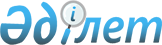 Об утверждении Правил проведения аттестации лиц, прошедших стажировку и претендующих на занятие адвокатской деятельностью и на право занятия нотариальной деятельностью
					
			Утративший силу
			
			
		
					Постановление Правительства Республики Казахстан от 22 мая 2012 года № 653. Утратило силу постановлением Правительства Республики Казахстан от 27 марта 2015 года № 161

      Сноска. Утратило силу постановлением Правительства РК от 27.03.2015 № 161 (вводится в действие со дня его первого официального опубликования).      В целях реализации законов Республики Казахстан от 5 декабря 1997 года «Об адвокатской деятельности» и от 14 июля 1997 года «О нотариате» Правительство Республики Казахстан ПОСТАНОВЛЯЕТ: 



      1. Утвердить прилагаемые: 



      1) Правила проведения аттестации лиц, прошедших стажировку и претендующих на занятие адвокатской деятельностью; 



      2) Правила проведения аттестации лиц, прошедших стажировку и претендующих на право занятия нотариальной деятельностью. 



      2. Признать утратившими силу некоторые решения Правительства Республики Казахстан согласно приложению к настоящему постановлению.



      3. Настоящее постановление вводится в действие по истечении десяти календарных дней после первого официального опубликования.       Премьер-Министр 

      Республики Казахстан                       К. Масимов

Утверждены         

постановлением Правительства

Республики Казахстан  

от 22 мая 2012 года № 653  

Правила

проведения аттестации лиц, прошедших стажировку и

претендующих на занятие адвокатской деятельностью 

1. Общие положения

      1. Настоящие Правила проведения аттестации лиц, прошедших стажировку и претендующих на занятие адвокатской деятельностью (далее – Правила), разработаны в соответствии с Законом Республики Казахстан от 5 декабря 1997 года «Об адвокатской деятельности» и определяют порядок и условия проведения аттестации лиц, прошедших стажировку и претендующих на занятие адвокатской деятельностью.



      2. Лица, претендующие на занятие адвокатской деятельностью и прошедшие стажировку в коллегиях адвокатов, проходят аттестацию в комиссии по аттестации лиц, претендующих на занятие адвокатской деятельностью (далее – Комиссия), создаваемой при территориальном органе юстиции областей, города республиканского значения и столицы (далее – территориальные органы юстиции).



      Рабочим органом Комиссии является территориальный орган юстиции. 



      Комиссия состоит из семи членов – трех адвокатов, двух представителей органов юстиции, ученого-правоведа и депутата маслихата. 



      Кандидатуры адвокатов определяются президиумом коллегии адвокатов и рекомендуются территориальному органу юстиции для включения в состав комиссии.



      Кандидатура ученого-правоведа рекомендуется высшими учебными заведениями, реализующими образовательные учебные программы высшего образования на территории соответствующей административно-территориальной единицы.



      Кандидатура депутата маслихата рекомендуется маслихатами областей, города республиканского значения и столицы.



      В случае выхода из состава Комиссии одного из членов, новый член включается в состав не позднее одного месяца со дня выбытия.



      Председателем Комиссии является заместитель начальника территориального органа юстиции, курирующий вопросы аттестационной комиссии.



      Для организации деятельности Комиссии территориальным органом юстиции из числа сотрудников территориального органа юстиции назначается секретарь Комиссии. 



      Секретарь Комиссии формирует повестку дня заседания Комиссии и оформляет протоколы заседаний. Секретарь не является членом Комиссии.



      Персональный состав Комиссии по представлению территориальных органов юстиции утверждается приказом Министра юстиции Республики Казахстан. 



      3. От прохождения аттестации освобождаются:



      1) лица, сдавшие квалификационный экзамен в Квалификационной комиссии при Высшем Судебном Совете Республики Казахстан, успешно прошедшие стажировку в суде и получившие положительный отзыв пленарного заседания областного или приравненного к нему суда; 



      2) лица, прекратившие полномочия судьи по основаниям, предусмотренным подпунктами 1), 2), 3), 9) и 12) пункта 1 статьи 34 Конституционного закона Республики Казахстан от 25 декабря 2000 года «О судебной системе и статусе судей Республики Казахстан»;



      3) лица, уволенные из органов прокуратуры и следствия, при наличии стажа работы в должности прокурора или следователя не менее десяти лет, за исключением уволенных по отрицательным мотивам.



      4. На заседании Комиссии вправе присутствовать представители средств массовой информации. О дате проведения заседания средства массовой информации извещаются территориальным органом юстиции.



      В целях обеспечения открытости и гласности на заседаниях Комиссии осуществляются аудио- и (или) видеозаписи либо стенографирование. Стенограмма, аудио- и (или) видеозаписи, полученные в ходе заседания, приобщаются к протоколу заседания и хранятся вместе с материалами Комиссии. 

2. Порядок приема документов для прохождения аттестации

      5. Лицо, претендующее на занятие адвокатской деятельностью, после прохождения стажировки направляет заявление о допуске к аттестации в Комиссию по местожительству через территориальный орган юстиции, с приложением следующих документов:



      1) копия документа, удостоверяющего личность гражданина Республики Казахстан;



      2) копия диплома о высшем юридическом образовании (нотариально засвидетельствованная в случае непредставления оригинала для сверки); 



      3) медицинские справки из наркологического и психиатрического диспансеров, выданные по местожительству претендента;



      4) справка об отсутствии судимости, выданная по местожительству претендента, с указанием сведений по всей республике;



      5) заключение о прохождении стажировки (не представляется в случае оформления заключения в электронном виде).



      6. В случае ненадлежащего оформления (отсутствие на документах даты и регистрационного номера, подписи уполномоченного лица или гербовой печати) либо представления неполного пакета документов, заявление, поступившее в канцелярию территориального органа юстиции через почтовые отделения связи, вместе с представленными документами возвращается претенденту без рассмотрения в срок не позднее двух рабочих дней со дня их поступления с письменным уведомлением о причине возврата. При представлении документов претендентом нарочно возврат заявления без рассмотрения вместе с представленными документами отделение производится немедленно.



      7. В случае отсутствия оснований для возврата заявления без рассмотрения, документы направляются территориальным органом юстиции на рассмотрение Комиссии. По итогам рассмотрения документов Комиссия выносит решение о допуске либо об отказе в допуске к аттестации.



      В допуске к аттестации отказывается, если претендент не соответствует требованиям, установленным Законом Республики Казахстан «Об адвокатской деятельности».



      Решение об отказе в допуске к аттестации направляется территориальными органами юстиции претенденту не позднее семи рабочих дней со дня поступления заявления.



      Отказ в допуске к аттестации может быть обжалован в судебном порядке. 

3. Порядок и условия проведения аттестации

      8. Претендент, допущенный к аттестации, уведомляется территориальным органом юстиции о месте, дате, времени проведения аттестации не позднее, чем за десять рабочих дней до ее проведения в письменном виде. 



      Списки претендентов, допущенных к аттестации, не позднее, чем за десять рабочих дней до ее проведения размещаются на интернет-ресурсах территориального органа юстиции.



      Аттестация проводится по мере необходимости, но не реже одного раза в квартал.



      При явке на заседание Комиссии претенденту необходимо иметь при себе документ, удостоверяющий его личность.



      9. Аттестация состоит из двух этапов: 



      1) сдача компьютерного теста на знание законодательства Республики Казахстан; 



      2) проверка знаний претендента на занятие адвокатской деятельностью по экзаменационным билетам.



      Претендент вправе по своему выбору пройти аттестацию на казахском или русском языке. Претендент письменно подтверждает свой выбор языка до начала аттестации. 



      10. Перечень вопросов, подлежащих включению в тесты, утверждается приказом Министра юстиции Республики Казахстан. Вопросы для оценки знаний претендентов должны соответствовать тематике правовых дисциплин, знание которых необходимо для осуществления адвокатской деятельности, и содержать не менее трех вариантов ответа с одним правильным. 



      Тестирование проводится с использованием компьютерной техники. Время, отведенное для тестирования, составляет девяносто минут. 



      Перед прохождением аттестации Комиссия информирует претендента о порядке проведения аттестации, продолжительности и содержании процедуры отбора претендентов. 



      11. При прохождении аттестации не допускается использование претендентом справочной, специальной и прочей литературы, средств связи, а также каких-либо записей. 



      В случае нарушения указанных требований, претендент отстраняется от аттестации на основании протокола Комиссии.



      Претендент, отстраненный от аттестации, вправе повторно подать заявление о допуске к аттестации по истечении трех месяцев со дня вынесения решения в порядке, предусмотренном в пунктах 5 и 8 настоящих Правил. 



      12. Подсчет правильных ответов тестирования производится при помощи используемой компьютерной программы автоматически. Результаты тестирования распечатываются на принтере в двух экземплярах и предоставляются претенденту для ознакомления путем проставления личной подписи. 



      Один экземпляр листа с результатами тестирования вручается претенденту, второй – передается Комиссии. 



      13. Претендент считается прошедшим тестирование, если количество правильных ответов составляет 70 и более процентов от общего числа предложенных вопросов, и допускается ко второму этапу. 



      14. Перечень вопросов, подлежащих включению в экзаменационные билеты, утверждается приказом Министра юстиции Республики Казахстан. Экзаменационные билеты содержат по три вопроса, которые должны соответствовать тематике правовых дисциплин, знание которых необходимо для осуществления адвокатской деятельности. 



      15. На подготовку претендентом ответов на вопросы экзаменационных билетов отводится 10 минут. Правильность устных ответов претендента по вопросам экзаменационных билетов оценивается членами Комиссии по пятибалльной системе. 



      Каждый член Комиссии оценивает ответы аттестуемого независимо от других. 



      По итогам второго этапа председательствующий производит подсчет результатов, выставленных членами Комиссии, и выводит общий средний балл. 



      Оценки членов Комиссии, а также общий средний балл, набранный аттестуемым по вопросам экзаменационного билета, отражаются в протоколе Комиссии. 



      Претендент считается прошедшим аттестацию, если общий средний балл составил не менее четырех баллов. 



      16. По результатам тестирования и/или ответов на экзаменационные вопросы Комиссия выносит мотивированное решение об аттестации либо о неаттестации по формам, установленным в приложениях 1, 2 к настоящим Правилам. Результаты аттестации оглашаются в день прохождения претендентом аттестации после ее окончания. 



      Решение Комиссии может быть обжаловано в судебном порядке.



      Решение Комиссии о прохождении аттестации является действительным в течение шести лет с момента его вынесения.



      Претендент, не прошедший аттестацию, допускается к повторной аттестации не ранее чем через один год.



      17. На заседании Комиссии ведется протокол, в котором отражаются: дата, время и место проведения заседания, фамилия, имя, отчество аттестуемого, результат тестирования, номер и содержание экзаменационного билета, ответы аттестуемого, баллы, выставленные членами Комиссии, и общий средний балл по вопросам билета, а также решение Комиссии. 



      Протокол подписывается всеми членами Комиссии, принявшими участие в проведении аттестации.



      18. Претендент, не явившийся на аттестацию по уважительной причине (невозможность присутствия по состоянию здоровья, по причине нахождения в командировке, вследствие непреодолимой силы), вызывается на следующее заседание Комиссии в порядке, предусмотренном в пункте 8 настоящих Правил. 



      В случае повторной неявки претендента, его заявление остается без рассмотрения и возвращается территориальным органам юстиции вместе с представленными документами.

Утверждены        

постановлением Правительства

Республики Казахстан   

от 22 мая 2012 года № 653  

Правила проведения аттестации лиц, прошедших стажировку и

претендующих на право занятия нотариальной деятельностью 

1. Общие положения

      1. Настоящие Правила проведения аттестации лиц, прошедших стажировку и претендующих на право занятия нотариальной деятельностью (далее – Правила), разработаны в соответствии с Законом Республики Казахстан от 14 июля 1997 года «О нотариате» и определяют порядок и условия проведения аттестации лиц, прошедших стажировку и претендующих на право занятия нотариальной деятельностью.



      2. Лица, претендующие на право занятия нотариальной деятельностью и прошедшие стажировку у нотариусов, занимающихся частной практикой, или у государственных нотариусов проходят аттестацию в комиссии по аттестации лиц, претендующих на право занятия нотариальной деятельностью (далее – Комиссия), создаваемой при территориальном органе юстиции областей, города республиканского значения и столицы (далее – территориальный орган юстиции). 



      Рабочим органом Комиссии является территориальный орган юстиции. 



      Комиссия состоит из семи членов – двух нотариусов, включая председателя нотариальной палаты, двух представителей органов юстиции, ученого-правоведа и двух депутатов маслихата. 



      Кандидатуры нотариусов для включения в состав Комиссии рекомендуются территориальному органу юстиции нотариальной палатой.



      Кандидатура ученого-правоведа рекомендуется высшими учебными заведениями, реализующими образовательные учебные программы высшего образования на территории соответствующей административно-территориальной единицы.



      Кандидатуры депутатов маслихата рекомендуются маслихатами областей, города республиканского значения и столицы.



      В случае выхода одного из членов Комиссии, новый член включается в ее состав не позднее одного месяца со дня выбытия.



      Председателем Комиссии является заместитель начальника территориального органа юстиции, курирующий вопросы аттестационной комиссии. 



      Для организации деятельности Комиссии территориальным органом юстиции из числа сотрудников территориального органа юстиции назначается секретарь Комиссии. 



      Секретарь Комиссии формирует повестку дня заседания Комиссии и оформляет протоколы заседаний. Секретарь не является членом Комиссии.



      Персональный состав Комиссии по представлению территориальных органов юстиции утверждается приказом Министра юстиции Республики Казахстан. 



      3. От прохождения аттестации освобождаются:



      1) лица, сдавшие квалификационный экзамен в Квалификационной коллегии юстиции Республики Казахстан или в Квалификационной комиссии при Высшем Судебном Совете Республики Казахстан, постоянные судьи и лица, работавшие постоянными судьями, за исключением судей, освобожденных от должности судьи за порочащие проступки и нарушения законности при исполнении своих обязанностей;



      2) государственные нотариусы. 



      4. На заседании Комиссии вправе присутствовать представители средств массовой информации. О дате проведения заседания средства массовой информации извещаются территориальным органом юстиции.



      В целях обеспечения открытости и гласности на заседаниях Комиссии осуществляются аудио- и (или) видеозаписи либо стенографирование. Стенограмма, аудио- и (или) видеозаписи, полученные в ходе заседания, приобщаются к протоколу заседания и хранятся вместе с материалами Комиссии. 

2. Порядок приема документов для прохождения аттестации

      5. Лицо, претендующее на право занятия нотариальной деятельностью, после прохождения стажировки направляет заявление о допуске к аттестации в Комиссию по местожительству через территориальный орган юстиции с приложением следующих документов:



      1) копия документа, удостоверяющего личность гражданина Республики Казахстан; 



      2) копия диплома о высшем юридическом образовании (нотариально засвидетельствованная в случае непредставления оригинала для сверки); 



      3) медицинские справки из наркологического и психиатрического диспансеров, выданные по местожительству претендента; 



      4) справка об отсутствии судимости, выданная по местожительству претендента, с указанием сведений по всей республике;



      5) заключение о прохождении стажировки (не представляется в случае оформления заключения в электронном виде).



      6. В случае ненадлежащего оформления (отсутствие на документах даты и регистрационного номера, подписи уполномоченного лица или гербовой печати) либо представления неполного пакета документов заявление, поступившее в канцелярию территориального органа юстиции через почтовые отделения связи, вместе с представленными документами возвращается претенденту без рассмотрения в срок не позднее двух рабочих дней со дня их поступления с письменным уведомлением о причине возврата. При представлении документов претендентом нарочно возврат заявления без рассмотрения вместе с представленными документами производится немедленно.



      7. В случае отсутствия оснований для возврата заявления без рассмотрения, документы направляются территориальным органом юстиции на рассмотрение Комиссии. По итогам рассмотрения документов Комиссия выносит решение о допуске либо об отказе в допуске к аттестации.



      В допуске к аттестации отказывается, если претендент не соответствует требованиям, установленным Законом Республики Казахстан «О нотариате».



      Решение об отказе в допуске к аттестации направляется территориальными органами юстиции претенденту не позднее семи рабочих дней со дня поступления заявления.



      Отказ в допуске к аттестации может быть обжалован в судебном порядке. 

3. Порядок и условия проведения аттестации

      8. Претендент, допущенный к аттестации, уведомляется территориальным органом юстиции о месте, дате, времени проведения аттестации не позднее, чем за десять рабочих дней до ее проведения в письменном виде.



      Списки претендентов, допущенных к аттестации, не позднее, чем за десять рабочих дней до ее проведения размещаются на интернет-ресурсах территориального органа юстиции.



      Аттестация проводится по мере необходимости, но не реже одного раза в квартал.



      При явке на заседание Комиссии претенденту необходимо иметь при себе документ, удостоверяющий его личность.



      9. Аттестация состоит из двух этапов: 



      1) сдача компьютерного теста на знание законодательства Республики Казахстан; 



      2) проверка знаний претендента на занятие нотариальной деятельностью по экзаменационным билетам.



      Претендент вправе по своему выбору пройти аттестацию на казахском или русском языке. Претендент письменно подтверждает свой выбор языка до начала аттестации. 



      10. Перечень вопросов, подлежащих включению в тесты, утверждается приказом Министра юстиции Республики Казахстан. Вопросы для оценки знаний претендентов должны соответствовать тематике правовых дисциплин, знание которых необходимо для осуществления нотариальной деятельности, и содержать не менее трех вариантов ответа с одним правильным. 



      Тестирование проводится с использованием компьютерной техники. Время, отведенное для тестирования, составляет девяносто минут. 



      Перед прохождением аттестации Комиссия информирует претендента о порядке проведения аттестации, продолжительности и содержании процедуры отбора претендентов. 



      11. При прохождении аттестации не допускается использование претендентом справочной, специальной и прочей литературы, средств связи, а также каких-либо записей. 



      В случае нарушения указанных требований, претендент отстраняется от аттестации на основании решения протокола Комиссии.



      Претендент, отстраненный от аттестации, вправе повторно подать заявление о допуске к аттестации по истечении трех месяцев со дня вынесения решения в порядке, предусмотренном в пунктах 5 и 8 настоящих Правил. 



      12. Подсчет правильных ответов тестирования производится при помощи используемой компьютерной программы автоматически. Результаты тестирования распечатываются на принтере в двух экземплярах и предоставляются претенденту для ознакомления путем проставления личной подписи.



      Один экземпляр листа с результатами тестирования вручается претенденту, второй – передается Комиссии. 



      13. Претендент считается прошедшим тестирование, если количество правильных ответов составляет 70 и более процентов от общего числа предложенных вопросов, и допускается ко второму этапу. 



      14. Перечень вопросов, подлежащих включению в экзаменационные билеты, утверждается приказом Министра юстиции Республики Казахстан. Экзаменационные билеты содержат по три вопроса, которые должны соответствовать тематике правовых дисциплин, знание которых необходимо для осуществления нотариальной деятельности. 



      15. На подготовку ответов на вопросы экзаменационных билетов отводится 10 минут. Правильность устных ответов претендента на вопросы экзаменационных билетов оценивается членами Комиссии по пятибалльной системе. 



      Каждый член Комиссии оценивает ответы аттестуемого независимо от других.



      По итогам второго этапа председательствующий производит подсчет результатов, выставленных членами Комиссии, и выводит общий средний балл. 



      Оценки членов Комиссии, а также общий средний балл, набранный аттестуемым по вопросам экзаменационного билета, отражаются в протоколе Комиссии. 



      Претендент считается прошедшим аттестацию, если общий средний балл составил не менее четырех баллов. 



      16. По результатам тестирования и/или ответов на экзаменационные вопросы Комиссия выносит мотивированное решение об аттестации либо о неаттестации по формам, установленным в приложениях 1, 2 к настоящим Правилам. Результаты аттестации оглашаются в день прохождения претендентом аттестации после ее окончания. 



      Решение Комиссии может быть обжаловано в судебном порядке.



      Решение Комиссии об аттестации является действительным в течение трех лет с момента его вынесения.



      Претендент, не прошедший аттестацию, допускается к повторной аттестации не ранее чем через один год.



      17. На заседании Комиссии ведется протокол, в котором отражаются: дата, время и место проведения заседания, фамилия, имя, отчество аттестуемого, результат тестирования, номер и содержание экзаменационного билета, ответы аттестуемого, баллы, выставленные членами Комиссии, и общий средний балл по вопросам экзаменационного билета, а также решение Комиссии. 



      Протокол подписывается всеми членами Комиссии, принявшими участие в проведении аттестации.



      18. Претендент, не явившийся на аттестацию по уважительной причине (невозможность присутствия по состоянию здоровья, по причине нахождения в командировке, вследствие непреодолимой силы), вызывается на следующее заседание Комиссии в порядке, предусмотренном в пункте 8 настоящих Правил. 



      В случае повторной неявки претендента, его заявление остается без рассмотрения и возвращается территориальным органам юстиции вместе с представленными документами.

Приложение 1            

к Правилам проведения        

аттестации лиц, прошедших стажировку 

и претендующих на занятие     

адвокатской деятельностью     

Решение Комиссии об аттестации

претендента на занятие адвокатской деятельностью      город ______________                   "____" __________20____ г.      По результатам аттестации на занятие адвокатской деятельностью 

_____________________________________________________________ набрал:

                               (Ф.И.О.)      по тестированию ____________________ баллов

      по экзаменационному билету _________ баллов       Комиссия в составе:      Председателя      Членов      Решила:      Аттестовать ______________________ 

                      (Ф.И.О.)      Председатель Комиссии      Секретарь Комиссии

Приложение 2            

к Правилам проведения        

аттестации лиц, прошедших стажировку 

и претендующих на занятие     

адвокатской деятельностью     

Решение Комиссии о неаттестации

претендента на занятие адвокатской деятельностью      город ______________                   "____" __________20___       По результатам аттестации на занятие адвокатской деятельностью 

_____________________________________________________________ набрал:

                               (Ф.И.О.)      по тестированию ____________________ баллов

      по экзаменационному билету _________ баллов       Комиссия в составе:      Председателя      Членов      Решила:      Считать ______________________ не прошедшим (ей) аттестацию.

                      (Ф.И.О.)      Председатель Комиссии      Секретарь Комиссии

Приложение 1            

к Правилам проведения        

аттестации лиц, прошедших стажировку 

и претендующих на право занятия  

нотариальной деятельностью    

Решение Комиссии об аттестации

претендента на право занятия нотариальной деятельностью      город ______________                   "____" __________20____ г.      По результатам аттестации на право занятия нотариальной деятельностью 

_____________________________________________________________ набрал:

                               (Ф.И.О.)      по тестированию ____________________ баллов

      по экзаменационному билету _________ баллов       Комиссия в составе:      Председателя      Членов      Решила:      Аттестовать ______________________ 

                      (Ф.И.О.)      Председатель Комиссии      Секретарь Комиссии

Приложение 2            

к Правилам проведения        

аттестации лиц, прошедших стажировку 

и претендующих право занятия     

нотариальной деятельностью     

Решение Комиссии о неаттестации

претендента на право занятия нотариальной деятельностью      город ______________                   "____" __________20___ г.       По результатам аттестации на право занятия нотариальной деятельностью 

_____________________________________________________________ набрал:

                               (Ф.И.О.)      по тестированию ____________________ баллов

      по экзаменационному билету _________ баллов       Комиссия в составе:      Председателя      Членов      Решила:      Считать ______________________ не прошедшим (ей) аттестацию.

                      (Ф.И.О.)      Председатель Комиссии      Секретарь Комиссии

Приложение         

к постановлению Правительства

Республики Казахстан     

от 22 мая 2012 года № 653  

Перечень 

утративших силу некоторых решений Правительства 

Республики Казахстан

      1. Постановление Правительства Республики Казахстан от 25 сентября 2001 года № 1235 «Об утверждении Правил прохождения аттестации лицами, претендующими на занятие адвокатской либо на право занятия нотариальной деятельностью» (САПП Республики Казахстан, 2001 г., № 33, ст. 433).



      2. Постановление Правительства Республики Казахстан от 19 января 2002 года № 64 «О внесении дополнений и изменений в постановление Правительства Республики Казахстан» от 25 сентября 2001 года № 1235 (САПП Республики Казахстан, 2002 г., № 4, ст. 20.).



      3. Постановление Правительства Республики Казахстан от 21 марта 2002 года № 347 «О внесении изменений в постановление Правительства Республики Казахстан от 25 сентября 2001 года № 1235» (САПП Республики Казахстан, 2002 г., № 9, ст. 82.).



      4. Постановление Правительства Республики Казахстан от 7 мая 2004 года № 518 «О внесении изменений и дополнений в постановления Правительства Республики Казахстан от 25 сентября 2001 года № 1235 и от 27 февраля 2002 года № 254» (САПП Республики Казахстан, 2004 г., № 21, ст. 269).



      5. Пункт 3 изменений и дополнений, которые вносятся в некоторые решения Правительства Республики Казахстан, утвержденных постановлением Правительства Республики Казахстан от 28 октября 2004 года № 1120 «Вопросы Министерства юстиции Республики Казахстан» (САПП Республики Казахстан, 2004 г., № 41, ст. 532).



      6. Постановление Правительства Республики Казахстан от 2 июня 2006 года № 495 «О внесении изменений и дополнений в постановление Правительства Республики Казахстан от 25 сентября 2001 года № 1235» 

(САПП Республики Казахстан, 2006 г., № 21, ст. 203).



      7. Пункт 5 дополнений и изменений, которые вносятся в некоторые решения Правительства Республики Казахстан, утвержденных постановлением Правительства Республики Казахстан от 28 марта 2008 года № 300 «О некоторых вопросах Министерства юстиции Республики Казахстан» (САПП Республики Казахстан, 2008 г., № 18, ст. 160).



      8. Постановление Правительства Республики Казахстан от 1 июля 2011 года № 752 «О внесении изменений и дополнений в постановление Правительства Республики Казахстан от 25 сентября 2001 года № 1235 «Об утверждении Правил прохождения аттестации лицами, претендующими на право занятия адвокатской либо нотариальной деятельностью» (САПП Республики Казахстан, 2011 г., № 45, ст. 600).
					© 2012. РГП на ПХВ «Институт законодательства и правовой информации Республики Казахстан» Министерства юстиции Республики Казахстан
				